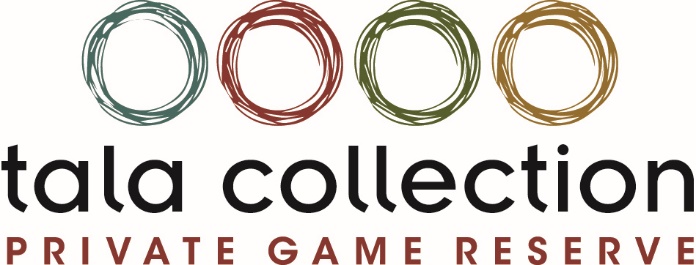 DAY VISITOR INFORMATION SHEETGATE TIMESThe reserve trading times for day visitors are as follows:Gate Time TermsPlease ensure that you depart from the reserve at the stipulated closing times.Lastly please bear in mind that if we receive more than 30mm of rain the evening before or the day of your arrival, kindly note that the reserve may be closed or self-drives restricted.  ENTRANCE FEESThe gate entry fees are as follows:Gate Entrance TermsThe above gate entry rates are included in accommodation rates for residents.The Tala vehicle entry fee is applicable to all vehicles that are entering the reserve.The per person entry fee is deductible from any activities and meals consumed whilst on the reserve on presentation of receipt.The per person entry fee is not deductible for visitors to the picnic spot.GAME DRIVESThe Game Drive rates are as follows:Game Drive TermsGame Drives may be cancelled owing to extreme weather.Children up to the age of 4 are not permitted on the Game Drive.No smoking on game drives.Only plastic water bottles allowed on the vehicles.ROCKPOOLS – PUBLIC PICNIC AND BRAAI AREAThis area is located on the far right of the hippo dam and is ideal for day visitors who would like to enjoy a picnic under the Acacia trees.RESTAURANT AT ALOE LODGEThe Restaurant trading hours as follows:CONTACT DETAILSFor any further information on activities/functions/wedding venues, kindly email us:Contact Number: (031) 781 8000                                                     Website: www.tala.co.za MONTHSTIMESOctober to March6am to 6pmApril to September7am to 5pmPER GUEST, PER VEHICLE AND CHILDRENRATEPersonR70.00VehicleR80.00Per Child – 3 to 12 years’ oldR50.00Up to 3 years’ old Free of chargeNUMBER OF GUESTSRATE1 – 10 GuestsR295.0010 – 40 GuestsR275.00Per Child 5-12 years R195.00MEALTIMEBreakfastMonday to Sunday8am to 10amLunchMonday to SaturdaySunday12pm to 2pm12pm to 3pmDinnerMonday to SaturdaySunday6pm to 10pm6pm to 9pmDEPARTMENTE-MAILGeneral Enquiriesfrontoffice@tala.co.zaReservationsreservations@tala.co.zaConferences/Weddings/Functionsfunctions@tala.co.zaSchool Excursionseducation@tala.co.zaRestaurant Bookingsreservations@tala.co.zareception@tala.co.zaGeneral Managergm@tala.co.za